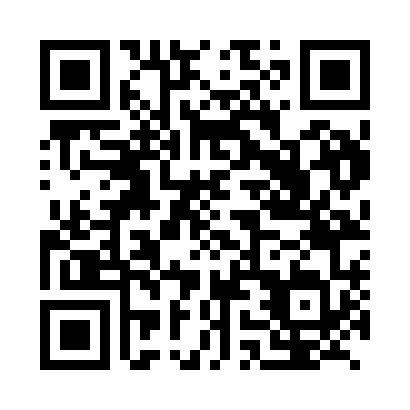 Prayer times for Bia, CameroonWed 1 May 2024 - Fri 31 May 2024High Latitude Method: NonePrayer Calculation Method: Muslim World LeagueAsar Calculation Method: ShafiPrayer times provided by https://www.salahtimes.comDateDayFajrSunriseDhuhrAsrMaghribIsha1Wed4:315:4512:013:136:177:262Thu4:315:4412:013:146:177:263Fri4:305:4412:003:146:177:264Sat4:305:4412:003:156:177:275Sun4:295:4312:003:156:177:276Mon4:295:4312:003:166:177:277Tue4:295:4312:003:166:187:288Wed4:285:4312:003:176:187:289Thu4:285:4212:003:176:187:2810Fri4:275:4212:003:186:187:2911Sat4:275:4212:003:186:187:2912Sun4:265:4112:003:196:197:2913Mon4:265:4112:003:196:197:3014Tue4:265:4112:003:196:197:3015Wed4:255:4112:003:206:197:3016Thu4:255:4112:003:206:207:3117Fri4:255:4012:003:216:207:3118Sat4:255:4012:003:216:207:3119Sun4:245:4012:003:216:207:3220Mon4:245:4012:003:226:217:3221Tue4:245:4012:003:226:217:3222Wed4:245:4012:003:236:217:3323Thu4:235:4012:003:236:217:3324Fri4:235:4012:013:236:227:3425Sat4:235:4012:013:246:227:3426Sun4:235:3912:013:246:227:3427Mon4:235:3912:013:256:227:3528Tue4:225:3912:013:256:237:3529Wed4:225:3912:013:256:237:3530Thu4:225:3912:013:266:237:3631Fri4:225:3912:013:266:237:36